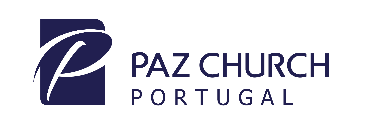 Life GroupNão TemasPr. Roberto, 18 de SetembroPorém tu, ó Israel, servo meu, tu Jacó, a quem elegi descendência de Abraão, meu amigo; Tu a quem tomei desde os fins da terra, e te chamei dentre os seus mais excelentes, e te disse: Tu és o meu servo, a ti escolhi e nunca te rejeitei. Isaías 41:8,9Como não nos sentirmos amados ao ler estes versos… como é que Deus nos chama? O que Ele fez connosco?Não temas, porque eu sou contigo; não te assombres, porque eu sou teu Deus; eu te fortaleço, e te ajudo, e te sustento com a destra da minha justiça. Isaías 41:10Não Temas – 5 medos mais comuns1.Porque eu sou contigo – Deus quer que vençamos o Medo da Solidão2.Não te assombres, porque eu sou teu Deus – Deus quer que nós tenhamos a certeza que Deus é o nosso Deus, para nos sentirmos descansados, sem medo de perder tudo o que temos (saúde, comida, trabalho, família) 		O meu Deus, segundo as suas riquezas, suprirá todas as vossas necessidades em glória, por Cristo Jesus. Filipenses 4:193.Eu te fortaleço – Deus quer que vençamos o medo do fracasso, Ele capacita-nos, guia e levanta4.Eu te ajudo – Deus quer que vençamos o medo da maldade dos homens, Ele nos ajudaráO SENHOR é a minha luz e a minha salvação; a quem temerei? O SENHOR é a força da minha vida; de quem me recearei? Quando os malvados, meus adversários e meus inimigos, se chegaram contra mim, para comerem as minhas carnes, tropeçaram e caíram. Salmos 27:1,2Em Deus, cuja palavra eu exalto, neste Deus ponho a minha confiança e nada temerei. Que me pode fazer um mortal? Salmos 56:45.Eu te sustento – Deus nos sustem em todo o momento, até no momento da morte, por isso não temeremos; Ele sustenta-nos em Sua poderosa mão e no nosso último suspiro, leva-nos até Ele. O Senhor me livrará também de toda obra maligna e me levará salvo para o seu reino celestial. A ele, glória pelos séculos dos séculos. Amém! 2 Timóteo 4:18Porque, se vivemos, para o Senhor vivemos; se morremos, para o Senhor morremos. Quer, pois, vivamos ou morramos, somos do Senhor. Romanos 14:8O medo entrou pelo pecado, o medo sairá pelo nosso relacionamento com Deus. Vamos orar para aprendermos a cada momento a Não Temer!